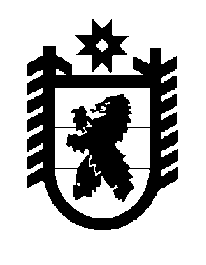 Российская Федерация Республика Карелия    ПРАВИТЕЛЬСТВО РЕСПУБЛИКИ КАРЕЛИЯРАСПОРЯЖЕНИЕот 13 марта 2019 года № 204р-Пг. Петрозаводск Одобрить Дополнительное соглашение к Соглашению о предоставлении субсидии из федерального бюджета бюджету субъекта Российской Федерации от 11.02.2019 № 073-08-2019-521.Исполняющий обязанности           Главы Республики Карелия                                                             А.Е. Чепик